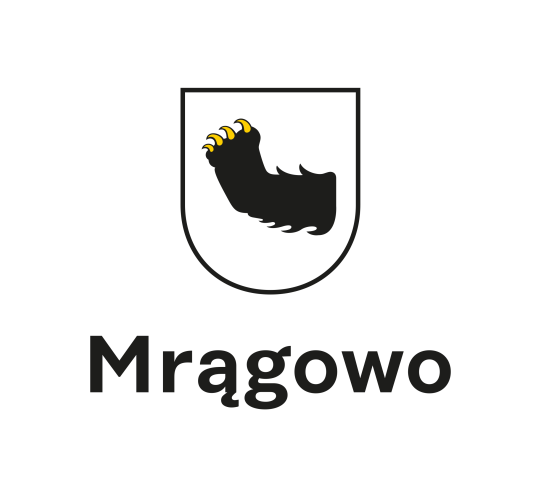 mrągowo, MAJ 2020 rokWSTĘPZgodnie z zapisami art. 5a ust. 3 ustawy z dnia 24 kwietnia 2003 r. o działalności pożytku publicznego i o wolontariacie (t.j.: Dz. U. z 2019 r. poz. 688 ze zm.) Burmistrz Miasta Mrągowa                        w terminie do 31 maja 2020 r., zobowiązany jest przedłożyć Radzie Miejskiej w Mrągowie sprawozdanie z realizacji programu współpracy z organizacjami pozarządowymi oraz podmiotami wymienionymi w art. 3 ust. 3 ustawy o działalności pożytku publicznego                                i o wolontariacie za rok 2019.Projekt programu współpracy Gminy Miasto Mrągowo z organizacjami pozarządowymi oraz podmiotami wymienionymi w  art. 3 ust. 3 ustawy o działalności pożytku publicznego                     i o wolontariacie na rok 2019, został poddany konsultacjom na podstawie Uchwały                             Nr LII/8/2010 Rady Miejskiej w Mrągowie z dnia 28 października 2010 r. w sprawie przyjęcia Regulaminu sposobu konsultowania z Radą Działalności Pożytku Publicznego lub organizacjami pozarządowymi i podmiotami, o których mowa w art. 3 ust. 3 ustawy o działalności pożytku publicznego i o wolontariacie, projektów aktów prawa miejscowego w dziedzinach dotyczących działalności statutowej tych organizacji. Następnie program został przyjęty do realizacji przez Radę Miejską w Mrągowie Uchwałą Nr L/4/2018 z dnia 18 października 2018.r.W przedmiotowym programie zostały określone zasady i formy współpracy samorządu                             z organizacjami pozarządowymi oraz zostały wskazane priorytetowe zadania publiczne, które oznaczały zadania Miasta uznane za ważne dla społeczności lokalnej, i które z uwagi na ich doniosłość były w pierwszej kolejności wspierane środkami publicznymi, tj.: 1) Ochrona ludności, w tym zapewnienie bezpieczeństwa ludności na akwenach wodnych                      i terenach przywodnych Miasta poprzez prowadzenie działalności ratowniczej oraz prowadzenie działań profilaktyki uniwersalnej z zakresu bezpieczeństwa na wodach i udzielania pierwszej pomocy przedmedycznej przy użyciu fantomów (ratownictwo wodne) wśród młodzieży                          w placówkach oświatowych na terenie Miasta. 2) Przeciwdziałanie uzależnieniom i patologiom społecznym, w tym działania w zakresie profilaktyki problemów alkoholowych i innych uzależnień oraz przeciwdziałania przemocy                  w rodzinie i wspieranie działań na rzecz osób, rodzin oraz grup zagrożonych wykluczeniem społecznym, poprzez działania edukacyjne, organizację wypoczynku letniego i zimowego oraz imprez profilaktycznych. 3) Ochrona i promocja zdrowia, w tym zapobieganie chorobom społecznym, propagowanie zdrowego stylu życia oraz szkolenia w zakresie pomocy przedlekarskiej, skierowane                           do mieszkańców oraz wsparcie rodzin, w których wychowywane są dzieci niepełnosprawne. 4) Pomoc społeczna, w tym działania niosące pomoc osobom chorym, starszym                                    i niepełnosprawnym (mieszkańcom Miasta) w miejscu zamieszkania tych osób, poprzez świadczenie bezpłatnych usług opiekuńczo-pielęgniarskich. 5) Promocja i organizacja wolontariatu, w tym organizacja szkoleń, seminariów, prelekcji, wykładów, konferencji. 6) Ekologia i ochrona zwierząt oraz ochrona dziedzictwa przyrodniczego, w tym działania związane z edukacją ekologiczną skierowane do mieszkańców Miasta. 7) Kultura, sztuka i ochrona dziedzictwa narodowego, w tym podtrzymywanie tradycji narodowych, pielęgnowanie polskości oraz rozwój świadomości narodowej, obywatelskiej, kulturowej, poprzez organizację wydarzeń artystycznych i przedsięwzięć skierowanych                     do mieszkańców Miasta. 8) Działalność wspomagająca rozwój społeczności lokalnej, poprzez edukację i zaspokajanie zainteresowań kulturalnych. 9) Tworzenie warunków sprzyjających rozwojowi sportu na terenie Miasta, w tym wspieranie działalności klubów sportowych, działających na terenie Miasta, w zakresie realizacji szkolenia sportowego oraz uczestnictwa w zorganizowanej rywalizacji sportowej, organizowanej przez właściwe związki sportowe oraz upowszechnianie sportu wśród mieszkańców Miasta                ze szczególnym uwzględnieniem dzieci i młodzieży, poprzez organizację lub uczestniczenie                       w imprezach, zawodach oraz zajęciach sportowych. 10) Promocja Miasta, w tym promocja i popularyzacja Miasta w kraju i za granicą, rozwijanie współpracy międzynarodowej i kontaktów między społecznościami, również poprzez działania sportowe. 11) Działalność na rzecz młodzieży, w tym realizacja działań angażujących młodzież                                        i umożliwiających rozwijanie ich pomysłów.12) Rozwój turystyki, w tym realizacja działań przyczyniających się do szeroko rozumianego rozwoju sektora turystycznego.13) Upowszechnianie regrantingu, w tym przekazywanie dotacji dla operatorów wyłonionych                             w konkursie, realizujących działania z zakresu wymienionego wyżej w punktach 1-12. Finansowanie priorytetowych zadań publicznych odbywało się w ramach środków określonych w Uchwale Nr III/2/2018 Rady Miejskiej w Mrągowie z dnia 13 grudnia 2018 r.                      w sprawie uchwalenia budżetu Gminy Miasto Mrągowo na 2019 rok.I.WSPÓŁPRACA FINANSOWA1. Realizacja zadań publicznych przez organizacje pozarządowe.W budżecie Miasta na 2019 r. na współpracę z organizacjami pozarządowymi w zakresie realizacji zadań publicznych zaplanowano środki finansowe w wysokości 519 500 zł. W wyniku ogłoszonych i przeprowadzonych otwartych konkursów oraz postępowań o udzielenie grantów, Burmistrz Miasta przyznał organizacjom pozarządowym kwotę 505 400 zł, z której organizacje wykorzystały 504 027,41 zł, tj. 99,73%.Tabela nr 1: Wysokość przyznanych środków finansowych w obszarach pożytku publicznego na realizację zadań publicznych w 2019 r.Powyższe środki zostały przekazane w ramach następujących procedur: - w trybie otwartych konkursów ofert – kwota 416 000 zł- z pominięciem otwartych konkursów ofert, w ramach tzw. małych grantów – kwota 89 400 zł.Tabela nr 2: Dotacje udzielone poszczególnym organizacjom pozarządowym na realizację zadań publicznych w 2019 r.:Realizacja powyższych zadań odbywała się na podstawie umów zawartych pomiędzy Burmistrzem Miasta i organizacjami pozarządowymi. 2. Realizacja mrągowskich programów we współpracy z organizacjami pozarządowymi.W roku 2019 Miasto, wspólnie z organizacjami pozarządowymi, zrealizowało wiele inicjatyw na rzecz mieszkańców w ramach Gminnego Programu Profilaktyki i Rozwiązywania Problemów Alkoholowych, Gminnego Programu Przeciwdziałania Narkomanii, jak również Gminnego Programu Przeciwdziałania Przemocy w Rodzinie oraz Ochrony Ofiar Przemocy w Rodzinie. Dofinansowano m.in. inicjatywę Fundacji Alternatywnej Edukacji „Ale”, obejmującą działania młodzieży w zakresie przeciwdziałania uzależnieniom i przemocy na terenie Mrągowa oraz utworzenie strony internetowej służącej m.in. informowaniu, promowaniu i upowszechnianiu wszelkich działań profilaktycznych z zakresu uzależnień i przemocy na terenie Mrągowa,                     w łącznej kwocie 10 500 zł. Inicjatywa ta była realizowana w ramach ogólnopolskiej kampanii profilaktycznej „Zachowaj trzeźwy umysł”, do której Miasto przystępuje corocznie. Dodatkowo dofinansowało w kwocie 3 000 zł organizację przez Stowarzyszenie Trzeźwościowe Przystań otwartego mityngu trzeźwościowego dla osób dotkniętych chorobą alkoholową, obejmującego poradnictwo indywidualne terapeuty, spotkanie integracyjne i wypowiedzi uczestników na temat choroby alkoholowej i życiu w trzeźwości. Ponadto na wniosek Fundacji „Kierowca Bezpieczny”, Miasto przystąpiło do akcji profilaktycznej pn. „Europejska Noc bez Wypadku” dotyczącej profilaktyki trzeźwości wśród kierowców, którą wsparło w kwocie 1 500 zł. Miasto współpracowało również z organizacjami w zakresie realizacji działań profilaktycznych                        poprzez użyczenie sprzętu i pomocy dydaktycznych do prowadzenia działalności szkoleniowo-edukacyjnej m.in. do nauki udzielania pierwszej pomocy przez Polski Czerwony Krzyż Warmińsko–Mazurski Oddział Okręgowy Polskiego Czerwonego Krzyża oraz przy rozpowszechnianiu materiałów edukacyjno-informacyjnych z zakresu profilaktyki uzależnień od alkoholu i narkotyków oraz przemocy.II. WSPÓŁPRACA POZAFINANSOWA1. Konsultowanie projektów aktów normatywnych dotyczących sfery zadań publicznych pożytku publicznego oraz innych projektów dotyczących organizacji pozarządowych. Wzajemne informowanie się o planowanych kierunkach działalności.We wrześniu 2019 r. poddany został konsultacjom projekt programu współpracy Gminy Miasto Mrągowo z organizacjami pozarządowymi oraz podmiotami wymienionymi w art. 3 ust. 3 ustawy o działalności pożytku publicznego i o wolontariacie na rok 2020.                                                                                            Przed jego opracowaniem, każda z organizacji pozarządowej, obejmująca swoją działalnością teren Mrągowa, miała możliwość przedłożenia Burmistrzowi ankiety dotyczącej propozycji współpracy z Miastem w roku 2020 r. Pozwoliło to na pozyskanie informacji m.in.                                o planowanych kierunkach działalności poszczególnych organizacji. Natomiast przedstawiony projekt programu zawierał informację, w jakim zakresie Miasto planuje rozszerzać dalszą współpracę z trzecim sektorem. Dodatkowo na przełomie 2018 i 2019 roku prowadzone były konsultacje z organizacjami pozarządowymi, w zakresie ustalenia zasad i warunków korzystania z Mrągowskiego Centrum Aktywności Lokalnej. Obiekt ten został otworzony w celu stworzenia miejsca, w którym organizacje pozarządowe mogą rozwijać swoją ofertę skierowaną do członków i mieszkańców Miasta. 2. Udostępnianie pomieszczeń na potrzeby realizacji zadań trzeciego sektora.W ramach współpracy w roku 2019 z ulg na wynajem lokali użytkowych w Mieście skorzystały organizacje, takie jak: Wodne Ochotnicze Pogotowie Ratunkowe, Mrągowskie Towarzystwo Regatowe CZOS, Stowarzyszenie Miłośników Motocykli Zabytkowych "KRUK", Związek Kombatantów, Związek Żołnierzy Wojska Polskiego, Stowarzyszenie Tradycji Wojska Polskiego, jak również Polskie Towarzystwo Numizmatyczne. Ponadto zostały bezpłatnie udostępnione lokale dla Mrągowskiego Stowarzyszenia Rowerowego oraz Stowarzyszenia Kultury Fizycznej Bilard Sportowy Mrągowo, w celu realizacji działań profilaktyczno-sportowych, w ramach Gminnego Programu Rozwiązywania Problemów Alkoholowych. Umożliwiono również organizacjom pozarządowym korzystanie z przestrzeni MCAL i Klubu Seniora. Udostępniono pomieszczenia i zasoby (biur, sprzętu biurowego) Mrągowskiego Centrum Aktywności Lokalnej w formie długoterminowej: Mrągowskiemu Uniwersytetowi Trzeciego Wieku, Fundacji Fructus, Stowarzyszeniu Miast Partnerskich Grȕnberg-Mrągowo, Fundacji Inicjatyw Lokalnych INTEGRA, Stowarzyszeniu Dzieci Wojny, Fundacji Alternatywnej Edukacji ALE, Stowarzyszeniu Wielokierunkowej Pomocy REMEDIUM, Stowarzyszeniu SAPERE AUDE, Stowarzyszeniu „Synapsa” oraz Stowarzyszeniu Dziennikarzy Polskich. Z krótkoterminowej formy udostepnienia pomieszczeń i zasobów MCAL skorzystali: Fundacja Borussia, MKS „Mrągowia” – sekcja szachowa, Stowarzyszenie Tradycji Wojska Polskiego, Klub Salęt Boże, Związek Kombatantów RP, Mini Soccer Academy – sekcja szachowa, Hufiec ZHP Mrągowo, Fundacja Źródło Życia, MSIS, Wama COOP Olsztyn, Lokalna Organizacja Turystyczna oraz Stowarzyszenie FIT & FAN.                                                             Ponadto z pomieszczeń w Klubie Seniora oraz zasobów (przestrzeni biurowej, sprzętu biurowego) skorzystali: Mrągowska Rada Seniorów, Towarzystwo Miłośników Ziemi Mrągowskiej, Klub Gazety Polskiej w Mrągowie, Stowarzyszenie Emerytów, Rencistów                      i Inwalidów oraz Ludowy Klub Turystyczny Mrągowa.3. Popularyzacja działalności organizacji pozarządowych w mediach, na stronach internetowych www.mragowo.pl, www.sportzmieniamragowo.pl, www.facebook.com. Prowadzenie i aktualizowanie elektronicznej „Bazy organizacji pozarządowych działających na terenie Miasta” na stronie internetowej Miasta. Promocja Miasta.W 2019 roku Miasto promowało działania organizacji pozarządowych, głównie na profilu Facebook: Mrągowo Miasto Ludzi Aktywnych, a także na stronie www.mragowo.pl. Ukazało się wiele artykułów, galerii zdjęciowych i relacji z wydarzeń, organizowanych przez organizacje pozarządowe. Dotyczyły one szeregu działań prowadzonych przez trzeci sektor m.in. organizacji przez Mrągowskie Stowarzyszenie Inicjatyw Sportowych międzynarodowych turniejów piłkarskich, które odbywały się w Mrągowie, czy też organizacji rajdu motocyklowego stowarzyszenia „KRUK” i otwarcia nowej siedziby tej organizacji. Zapowiadane i relacjonowane były m.in. Mistrzostwa Polski w Motocrossie, organizowane przez Mrągowskie Stowarzyszenie Młodzieży; Mistrzostwa Polski Sztuk Walki, organizowane przez Fight Club Mrągowo; inicjatywy Mrągowskiego Forum Młodzieży; Bal Biznesu, organizowany przez Mrągowskie Stowarzyszenie Gospodarcze; wyścigi kolarskie w ramach imprezy "Mazury MTB", organizowane przez LUZ Grupa Mrągowo; wydarzenia koszykarskie, czy też rozpoczęcie roku akademickiego w Mrągowskim Uniwersytecie Trzeciego Wieku.Ponadto zapowiadane były różne akcje inicjowane przez organizacje np. poboru krwi, organizowane przez mrągowski Klub Honorowych Dachów Krwi. Promowane były działania m.in. Lokalnej Organizacji Turystycznej, Mrągowskiego Stowarzyszenia Gospodarczego. Pojawiały się informacje dotyczące naboru nowych zawodników do klubów sportowych funkcjonujących na terenie Miasta, itp. Wiadomości Miasta niejednokrotnie były udostępnianie przez lokalne media.W 2019 r. funkcjonowała również strona internetowa www.sportzmieniamragowo.pl, na której umieszczane były aktualne informacje o stowarzyszeniach i klubach sportowych, galerie zdjęciowe oraz relacje z wydarzeń sportowych odbywających się w Mieście. Ponadto na stronie internetowej Miasta www.mragowo.pl, dostępne były informacje poświęcone współpracy z organizacjami pozarządowymi, np. programy współpracy Gminy Miasto Mrągowo z NGO w poszczególnych latach, sprawozdania z tych programów, wyniki przeprowadzonych konsultacji, baza organizacji, które zgłosiły się do Miasta, zawierająca podstawowe dane teleadresowe organizacji działających na terenie Mrągowa oraz profil ich działalności, czy też informacja o możliwości przekazania organizacjom pożytku publicznego 1 %. Dostępne                       są również informacje dotyczące MCAL-u. Ponadto zaproszenia oraz relacje z imprez organizowanych przez organizacje pozarządowe umieszczane były w „Magazynie Mrągowskim”, wydawanym przez Miasto.Prowadzone przez organizacje pozarządowe w 2019 r. działania, miały wpływ na promocję Miasta. Organizacje realizujące zadania publiczne Miasta, zgodnie z podpisanymi umowami, promowały Mrągowo podczas organizowanych przedsięwzięć, poprzez umieszczanie logo Miasta, na wszystkich materiałach, w szczególności promocyjnych, informacyjnych, szkoleniowych i edukacyjnych, dotyczących realizowanego zadania publicznego. Uczestnicy przedsięwzięć informowani byli przez organizacje o współfinansowaniu realizowanych zadań przez Gminę Miasto Mrągowo. Przekazywane były także gadżety promocyjne Miasta w związku z wyjazdami, spotkaniami i wydarzeniami organizowanymi przez organizacje pozarządowe. 4. Współdziałanie w pozyskiwaniu środków finansowych z innych źródeł zewnętrznych,                w tym z funduszy Unii Europejskiej oraz wspólna realizacja projektów zewnętrznych.  Prowadzenie wspólnych programów i inicjatyw służących społeczności lokalnej. Udzielanie rekomendacji organizacjom współpracującym z Miastem, które ubiegają się                                 o dofinansowanie z innych źródeł.W 2019 r. Miasto przystąpiło wspólnie m.in. z Fundacją Ochrony Wielkich Jezior Mazurskich oraz Firmą REHROZ Usługi Fizjoterapeutyczne do realizacji projektu pn. „Rehabilitacja medyczna schorzeń kręgosłupa i narządów ruchu wśród mieszkańców Gminy Miasto Mrągowo”. W dniu 22 lipca 2019 r. została podpisana umowa partnerska w przedmiotowym zakresie. Celem projektu jest zahamowanie lub ograniczenie skutków procesów chorobowych dotyczących układu kostno-stawowego, mięśniowego i tkanki łącznej u osób z dolegliwościami bólowymi kręgosłupa wśród 180 mieszkańców (72 K, 108 M) miasta Mrągowo, będących  w wieku aktywności zawodowej.Wartość ogółem projektu: 450 775 zł.
W 2019 r. Miasto kontynuowało realizację 4 projektów w partnerstwie z organizacjami pozarządowymi, tj.:1/ „7 Cudów Mazur – promocja gospodarcza obszaru Wielkich Jezior Mazurskich”, realizowanego w partnerstwie ze Stowarzyszeniem Wielkie Jeziora Mazurskie. Celem projektu jest wzrost konkurencyjności przedsiębiorstw z obszaru Krainy Wielkich Jezior Mazurskich, zwiększenie dynamiki ekspansji lokalnego biznesu na rynek krajowy i rynki zagraniczne oraz wzrostu wartości inwestycji.Wartość ogółem projektu: 1 577 447,15 zł.2/ „Mrągowskie Centrum Aktywności Lokalnej drogowskazem do aktywności mieszkańców”, realizowanego w partnerstwie z Fundacją na Rzecz Rozwoju Społeczno-Gospodarczego „Jak nie my to kto”. Celem projektu jest wzrost wiedzy w zakresie zdrowego funkcjonowania rodziny przyczyniając się do aktywnego udziału w życiu społecznym i powrocie na rynek pracy oraz ułatwiający odejście od opieki instytucjonalnej na terenie miasta Mrągowo poprzez organizację wysokiej jakości usług aktywizacyjno-integracyjnych i wspierających integrację rodzin.Wartość ogółem projektu: 896 737,50 zł.3/ „Akademia Aktywności Społeczno-Zawodowej w Mrągowie”, realizowanego w partnerstwie              z Fundacją na Rzecz Rozwoju Społeczno-Gospodarczego „Jak nie my to kto”. Celem projektu jest podniesienie poziomu aktywności społecznej i zawodowej 32 osób (39 K i 13 M) mieszkańców miasta Mrągowa, zagrożonych ubóstwem lub wykluczeniem społecznym.Wartość ogółem projektu: 572 000 zł.4/ „Ja w Internecie”, realizowanego w partnerstwie z Fundacją Legalna Kultura. Celem projektu są szkolenia podnoszące kompetencje cyfrowe mieszkańców w zakresie bezpiecznego korzystania z Internetu, pokazania jak Internet przydaje się w prowadzeniu własnego biznesu                       i poszukiwaniu pracy. Zajęcia w ramach projektu przygotowują także do korzystania z usług publicznych online np. załatwianie spraw urzędowych, składanie wniosków o dopłaty dla rolników czy 500+, a także dokonywania płatności przez Internet i poruszania się w portalach społecznościowych.Wartość ogółem projektu: 134 400 zł.Ponadto w 2019 r. Miasto we współpracy ze Stowarzyszeniem LUZ Grupa przygotowało wniosek o dofinansowanie projektu ze źródeł UE pn. Eko-Park „Niedźwiedzi Szlak”, który miał zostać zrealizowany w ramach konkursu RPO Warmia i Mazury, Działanie 5.3 Ochrona różnorodności biologicznej, schemat A.  Wnioskowana wartość dofinansowania: 3 435 275 zł.Miasto również udzieliło pomocy organizacjom, które ubiegały się w 2019 r. o dofinansowanie                               z programu „Klub”. Poinformowane zostały wszystkie organizacje sportowe, które kwalifikowały się do programu.  Zainteresowanie wsparciem Miasta wykazały:  Kaliniak Team Mrągowo, AS Mrągowo, MSR Mrągowo, Mini Soccer Academy, UKS Fight Klub Mrągowo, Klub Baza Mrągowo, MKS Mrągowia Mrągowo. 5. Tworzenie wspólnych zespołów o charakterze doradczym i inicjatywnym, złożonych                         z przedstawicieli organizacji pozarządowych oraz przedstawicieli Miasta.W styczniu 2019 r. Burmistrz Miasta powołał Mrągowską Radę Seniorów, w skład której weszli m.in. przedstawiciele organizacji działających na rzecz osób starszych, takich jak: Polski Związek Niewidomych Okręg Warmińsko – Mazurski Zarząd Koła w Mrągowie, Towarzystwo Miłośników Ziemi Mrągowskiej, Polski Związek Emerytów, Rencistów i Inwalidów, Stowarzyszenie Tradycji Wojska Polskiego, Stowarzyszenie Emerytów i Rencistów Resortu Spraw Wewnętrznych i Administracji RP, Zarząd Koła w Mrągowie czy też Mrągowski Uniwersytet Trzeciego Wieku. Rada jest podmiotem o charakterze konsultacyjnym, doradczym  i inicjatywnym dla władz Miasta w zakresie działań podejmowanych na rzecz Seniorów.    Ponadto również w styczniu 2019 r. Burmistrz Miasta powołał Radę Biznesu, w skład której weszli m.in. przedstawiciele organizacji pozarządowych, reprezentujących lokalnych przedsiębiorców. Rada Biznesu sprawuje funkcję opiniodawczą i doradczą w sprawach związanych z rozwojem gospodarczym Miasta, reprezentuje lokalne środowiska gospodarcze oraz wspiera działania Burmistrza Miasta Mrągowo poprzez wiedzę, doświadczenie oraz znajomość problemów gospodarki Miast.6. Inne działania.W 2019 r. Miasto organizowało spotkania z członkami organizacji pozarządowymi z okazji świąt państwowych i kościelnych (np. z członkami Związku Kombatantów RP, Polskiego Stowarzyszenia Dzieci Wojny). Przedstawiciele władz uczestniczyli również w spotkaniach organizowanych przez organizacje pozarządowe (np. Związek Niewidomych, Stowarzyszenie Diabetyków). Dodatkowo udzielono pomocy w zabezpieczeniu organizacji pozarządowych                     w sprzęt komputerowy, wykorzystywany w ich działalności (np. użyczono laptopy Mrągowskiemu Uniwersytetowi Trzeciego Wieku oraz Polskiemu Związkowi Emerytów, Rencistów i Inwalidów). Ponadto Miasto wsparło i współpracowało przy realizacji przez organizacje różnych inicjatyw w Mieście (np. wigilii dla mieszkańców Miasta, organizowanej przez MOPS we współpracy ze Stowarzyszeniem Patriotyczne Mrągowo, czy też Mikołajkowej akcji, organizowanej przez Stowarzyszenie Miłośników Motocykli Zabytkowych „KRUK”). Udzieliło również pomocy w zabezpieczeniu transportu podczas wycieczek edukacyjnych (np. Towarzystwu Miłośników Ziemi Mrągowskiej). Burmistrz ufundował szereg pucharów i nagród rzeczowych dla uczestników konkursów, turniejów, olimpiad, zawodów oraz imprez organizowanych przez organizacje pozarządowe w Mieście (np. podczas regat żeglarskich pn. „Mistrzostwa Bazy Mrągowo”, realizowanych przez Klub Sportowy „Baza Mrągowo”, czy też „Biegu do Przerębla” organizowanego przez Mrągowski Klub Morsów). Miasto wspierało również wolontariat jako czynnik rozwoju społeczeństwa obywatelskiego (np. poprzez akcję Szlachetna Paczka w ramach działalności Mrągowskiego Centrum Aktywności Lokalnej).Sporządzili:AJ/EP/PK/PK/AM/AW/MGSPRAWOZDANIE Z REALIZACJI ROCZNEGO PROGRAMU WSPÓŁPRACY GMINY MIASTO MRĄGOWO   Z ORGANIZACJAMI POZARZĄDOWYMI 
W ROKU 20192019Lp.Nazwa zadaniaPrzyznana dotacja w zł1.Ochrona osób przebywających na wodach i terenach przywodnych na terenie miasta Mrągowo 6 5002.Działania w zakresie profilaktyki problemów alkoholowych i innych uzależnień oraz przeciwdziałanie przemocy w rodzinie. Wspieranie działań na rzecz osób, rodzin i grup zagrożonych wykluczeniem społecznym, poprzez działania edukacyjne, organizację wypoczynku letniego                         i zimowego oraz imprez profilaktycznych107 900 3.Ochrona i promocja zdrowia poprzez zapobieganie chorobom społecznym, propagowanie zdrowego stylu życia oraz szkolenia w zakresie pomocy przedlekarskiej16 5004.Wspieranie działań niosących pomoc osobom chorym, starszym i niepełnosprawnym 23 0005.Promocja i organizacja wolontariatu4 0006.Ekologia i ochrona zwierząt oraz ochrona dziedzictwa przyrodniczego, w tym działania związane z edukacją ekologiczną skierowane do mieszkańców Miasta 6 5007.Podtrzymywanie tradycji narodowych, pielęgnowanie patriotyzmu oraz rozwój świadomości narodowej, obywatelskiej, kulturowej mieszkańców Mrągowa16 0008.Działalność wspomagająca rozwój społeczności lokalnych poprzez edukację                          i zaspakajanie zainteresowań kulturalnych19 0009.Wspieranie działalności klubów sportowych, działających na terenie miasta Mrągowo, w zakresie realizacji szkolenia sportowego oraz uczestnictwo w zorganizowanej rywalizacji sportowej organizowanej przez właściwe związki sportowe (piłka nożna, piłka siatkowa, piłka koszykowa, piłka ręczna, kolarstwo, żeglarstwo, kajakarstwo, bilard sportowy, szachy, tenis stołowy)270 000 10.Upowszechnianie sportu wśród mieszkańców miasta Mrągowo, ze szczególnym uwzględnieniem dzieci i młodzieży, poprzez organizację lub uczestniczenie w imprezach, zawodach i zajęciach sportowych niezwiązanych ze współzawodnictwem sportowym, organizowanym przez właściwe związki sportowe (sztuki walki, tenis ziemny, żeglarstwo, kajakarstwo, strzelectwo sportowe) 36 000 RAZEM          RAZEM          505 400Lp.Podmiot otrzymującydotacjęPrzeznaczenie środkówPrzeznaczenie środkówPrzyznane środki w złWykonanie w zł 1.Ochrona osób przebywających na wodach i terenach przywodnych na terenie miasta MrągowoOchrona osób przebywających na wodach i terenach przywodnych na terenie miasta MrągowoOchrona osób przebywających na wodach i terenach przywodnych na terenie miasta Mrągowo6 5006 500 1.1/ Wodne Ochotnicze Pogotowie Ratunkowe Województwa Warmińsko                  -Mazurskiego w OlsztynieZapewnienie ochrony osób przebywających nad jez. Czos w trakcie sezonu turystycznego w weekendy oraz podczas imprez masowych Zapewnienie ochrony osób przebywających nad jez. Czos w trakcie sezonu turystycznego w weekendy oraz podczas imprez masowych 6 5006 500 2.Działania w zakresie profilaktyki problemów alkoholowych                   i innych uzależnień oraz przeciwdziałanie przemocy w rodzinie. Wspieranie działań na rzecz osób, rodzin i grup zagrożonych wykluczeniem społecznym, poprzez działania edukacyjne, organizację wypoczynku letniego i zimowego oraz imprezy profilaktyczne Działania w zakresie profilaktyki problemów alkoholowych                   i innych uzależnień oraz przeciwdziałanie przemocy w rodzinie. Wspieranie działań na rzecz osób, rodzin i grup zagrożonych wykluczeniem społecznym, poprzez działania edukacyjne, organizację wypoczynku letniego i zimowego oraz imprezy profilaktyczne Działania w zakresie profilaktyki problemów alkoholowych                   i innych uzależnień oraz przeciwdziałanie przemocy w rodzinie. Wspieranie działań na rzecz osób, rodzin i grup zagrożonych wykluczeniem społecznym, poprzez działania edukacyjne, organizację wypoczynku letniego i zimowego oraz imprezy profilaktyczne 40 000 40 000 2.1/ Stowarzyszenie  na Rzecz Pomocy Rodzinie „Synapsa”  w  Mrągowie Prowadzenie  Telefonu  Zaufania Prowadzenie  Telefonu  Zaufania2 000 2 000 2.2/ Komenda ZHP Chorągwi Warmińsko – Mazurskiej                 w Olsztynie Hufiec ZHP MrągowoProwadzenie zajęćedukacyjno – rekreacyjneProwadzenie zajęćedukacyjno – rekreacyjne12 000 12 000 2.3/ Klub Sportowy „Baza Mrągowo”Organizacja półkolonii sportowo-profilaktycznejOrganizacja półkolonii sportowo-profilaktycznej13 000 13 000 2.4/ Komenda ZHP Chorągwi Warmińsko – Mazurskiej               w Olsztynie Hufiec ZHP MrągowoSkrzacik – półkolonieSkrzacik – półkolonie8 650 8 650 2.5/ Komenda ZHP Chorągwi Warmińsko – Mazurskiej                w Olsztynie Hufiec ZHP MrągowoOrganizacja zimowiska - skrzacik Organizacja zimowiska - skrzacik 4 350 4 3503.Granty na zadania w zakresie wspierania działań na rzecz osób, rodzin i grup zagrożonych wykluczeniem społecznym, poprzez działania edukacyjne, organizację wypoczynku letniego                            i zimowego oraz imprez profilaktycznychGranty na zadania w zakresie wspierania działań na rzecz osób, rodzin i grup zagrożonych wykluczeniem społecznym, poprzez działania edukacyjne, organizację wypoczynku letniego                            i zimowego oraz imprez profilaktycznychGranty na zadania w zakresie wspierania działań na rzecz osób, rodzin i grup zagrożonych wykluczeniem społecznym, poprzez działania edukacyjne, organizację wypoczynku letniego                            i zimowego oraz imprez profilaktycznych67 900 67 9003.1/ Stowarzyszenie Kaliniak Team MrągowoProfilaktyka uzależnień podczasorganizacji „Pucharu Mazur 6”Profilaktyka uzależnień podczasorganizacji „Pucharu Mazur 6”10 000 10 000 3.2/ Mrągowskie Stowarzyszenie MłodzieżyProfilaktyka uzależnień podczasorganizacji „Motocyklowych Mistrzostw  Polski Cross Country”Profilaktyka uzależnień podczasorganizacji „Motocyklowych Mistrzostw  Polski Cross Country”10 00010 0003.3/ Mrągowskie Towarzystwo Regatowe „Czos”Profilaktyka uzależnień podczasorganizacji imprezy pn. „Żeglarskie Grand Prix Mrągowa 2019”Profilaktyka uzależnień podczasorganizacji imprezy pn. „Żeglarskie Grand Prix Mrągowa 2019”10 000 10 000 3.4/ D&D SportProfilaktyka uzależnień podczasorganizacji „Ogólnopolskich turniejów piłki nożnej”Profilaktyka uzależnień podczasorganizacji „Ogólnopolskich turniejów piłki nożnej”3 000 3 000 3.5/  Międzyszkolny Uczniowski Klub Sportowy „OMEGA” w MrągowieProfilaktyka uzależnień podczasorganizacji turniejów piłki siatkowej plażowejProfilaktyka uzależnień podczasorganizacji turniejów piłki siatkowej plażowej3 000 3 000 3.6/ Uczniowski Klub Sportowy Fight Club MrągowoProfilaktyka uzależnień podczasorganizacji Pucharu Polski K-1 Federation (WAK-1F) Mrągowo 2019Profilaktyka uzależnień podczasorganizacji Pucharu Polski K-1 Federation (WAK-1F) Mrągowo 201910 000 10 000 3.7/ Mrągowskie Stowarzyszenie RoweroweProfilaktyka uzależnień podczasotwarcia toru PumptrackProfilaktyka uzależnień podczasotwarcia toru Pumptrack2 000 2 000 3.8/  Młodzieżowe Stowarzyszenie Inicjatyw SportowychProfilaktyka uzależnień podczasorganizacji II Fair Play Football3 Festiwal – Mrągowo 2019Profilaktyka uzależnień podczasorganizacji II Fair Play Football3 Festiwal – Mrągowo 20199 9009 900 3.9/ Luz GrupaProfilaktyka uzależnień podczasorganizacji Milko Mazury MTB Etap 11 – Wyścig o Niedźwiedzią ŁapęProfilaktyka uzależnień podczasorganizacji Milko Mazury MTB Etap 11 – Wyścig o Niedźwiedzią Łapę10 000 10 000 4.Ochrona i promocja zdrowia poprzez zapobieganie chorobom społecznym, propagowanie zdrowego stylu życia oraz szkolenia                  w zakresie pomocy przedlekarskiejOchrona i promocja zdrowia poprzez zapobieganie chorobom społecznym, propagowanie zdrowego stylu życia oraz szkolenia                  w zakresie pomocy przedlekarskiejOchrona i promocja zdrowia poprzez zapobieganie chorobom społecznym, propagowanie zdrowego stylu życia oraz szkolenia                  w zakresie pomocy przedlekarskiej16 500 16 385 4.1/ Polski Czerwony Krzyż,                          Warmińsko - Mazurski Zarząd w OlsztynieProwadzenie działań promujących zdrowy styl życia oraz szkoleń                     w zakresie pomocy przedmedycznejProwadzenie działań promujących zdrowy styl życia oraz szkoleń                     w zakresie pomocy przedmedycznej4 000 4 000 4.2/ Polskie Stowarzyszenie Diabetyków Warmińsko-Mazurski Oddział Wojewódzki w OlsztynieProwadzenie działań wspierających osoby chore na cukrzycę oraz ich rodzinyProwadzenie działań wspierających osoby chore na cukrzycę oraz ich rodziny2 000 2 000 4.3/ Stowarzyszenie Wielkokierunkowej Pomocy ,,Remedium”Prowadzenie Punktu informacyjno                   – konsultacyjnego dla osób                                 z zaburzeniami psychicznymiProwadzenie Punktu informacyjno                   – konsultacyjnego dla osób                                 z zaburzeniami psychicznymi4 000 4 000 4.4/ Fundacja FructusProwadzenie Grupy Wsparcia ParasolProwadzenie Grupy Wsparcia Parasol6 500 6 385 5.Wspieranie działań niosących pomoc osobom chorym, starszym                      i niepełnosprawnymWspieranie działań niosących pomoc osobom chorym, starszym                      i niepełnosprawnymWspieranie działań niosących pomoc osobom chorym, starszym                      i niepełnosprawnym23 000 23 000 5.1/ Parafia Rzymskokatolickaśw. Wojciecha w MrągowieProwadzenie Stacji Pomocy Brata GerardaProwadzenie Stacji Pomocy Brata Gerarda23 000 23 000 6.Granty na zadania w zakresie promocji i organizacji wolontariatuGranty na zadania w zakresie promocji i organizacji wolontariatuGranty na zadania w zakresie promocji i organizacji wolontariatu4 000 4 000 6.1/ Hospicjum Domowe                        im. św. Wojciecha w MrągowieProwadzenie warsztatów dot.  tworzenia sieci wsparcia społecznego oraz umacniania rodziny w sytuacji choroby nowotworowejProwadzenie warsztatów dot.  tworzenia sieci wsparcia społecznego oraz umacniania rodziny w sytuacji choroby nowotworowej4 000 4 000 7.Wspieranie edukacji ekologicznej wśród dzieci  i młodzieżyWspieranie edukacji ekologicznej wśród dzieci  i młodzieżyWspieranie edukacji ekologicznej wśród dzieci  i młodzieży5 000 5 000 7.1/ Stowarzyszenie Kociarze MrągowoProwadzenie działań w zakresie ochrony bezdomnych kotówProwadzenie działań w zakresie ochrony bezdomnych kotów5 000 5 000 7.Granty na zadanie w zakresie wspierania edukacji ekologicznej wśród dzieci i młodzieżyGranty na zadanie w zakresie wspierania edukacji ekologicznej wśród dzieci i młodzieżyGranty na zadanie w zakresie wspierania edukacji ekologicznej wśród dzieci i młodzieży1 500 1 500 7.1/ Mrągowskie Towarzystwo WędkarskieOrganizacja zawodów wędkarskich dla dzieciOrganizacja zawodów wędkarskich dla dzieci1 500 1 500 8.Działalność wspomagająca rozwój społeczności lokalnych poprzez edukację i zaspakajanie zainteresowań kulturalnychDziałalność wspomagająca rozwój społeczności lokalnych poprzez edukację i zaspakajanie zainteresowań kulturalnychDziałalność wspomagająca rozwój społeczności lokalnych poprzez edukację i zaspakajanie zainteresowań kulturalnych19 000 19 000 8.1/ Mrągowski Uniwersytet Trzeciego WiekuOrganizacja wykładów, warsztatów, itp. rozwijających zainteresowania  seniorówOrganizacja wykładów, warsztatów, itp. rozwijających zainteresowania  seniorów19 000 19 000 9.Granty na zadania mające na celu podtrzymywanie tradycji narodowych, pielęgnowanie patriotyzmu oraz rozwój świadomości narodowej, obywatelskiej, kulturowej mieszkańców MrągowaGranty na zadania mające na celu podtrzymywanie tradycji narodowych, pielęgnowanie patriotyzmu oraz rozwój świadomości narodowej, obywatelskiej, kulturowej mieszkańców MrągowaGranty na zadania mające na celu podtrzymywanie tradycji narodowych, pielęgnowanie patriotyzmu oraz rozwój świadomości narodowej, obywatelskiej, kulturowej mieszkańców Mrągowa16 000 16 000 9.1/ Mrągowskie Stowarzyszenie GalindiaOrganizacja festynu średniowiecznego „Gothicum”Organizacja festynu średniowiecznego „Gothicum”3 000 3 000 9.2/  Towarzystwo Miłośników Wilna i Ziemi Wileńskiej Oddział                        w MrągowieOrganizacja 25. Festiwalu Kultury KresowejOrganizacja 25. Festiwalu Kultury Kresowej10 000 10 000 9.3/  Towarzystwo Miłośników Wilna i Ziemi Wileńskiej Oddział                    w MrągowieOrganizacja „Na Kaziuka –XVI spotkanie z tradycją i kulturą dawnej Polski”Organizacja „Na Kaziuka –XVI spotkanie z tradycją i kulturą dawnej Polski”3 000 3 000 10.Wspieranie działalności klubów sportowych, działających na terenie miasta Mrągowo, w zakresie realizacji szkolenia sportowego oraz uczestnictwa w zorganizowanej rywalizacji sportowej, organizowanej przez właściwe związki sportoweWspieranie działalności klubów sportowych, działających na terenie miasta Mrągowo, w zakresie realizacji szkolenia sportowego oraz uczestnictwa w zorganizowanej rywalizacji sportowej, organizowanej przez właściwe związki sportoweWspieranie działalności klubów sportowych, działających na terenie miasta Mrągowo, w zakresie realizacji szkolenia sportowego oraz uczestnictwa w zorganizowanej rywalizacji sportowej, organizowanej przez właściwe związki sportowe270 000 268 742,41 10.1/ Miejski Klub Sportowy „Mrągowia”Prowadzenie szkolenia w zakresie piłki nożnej, tenisa stołowego, szachówProwadzenie szkolenia w zakresie piłki nożnej, tenisa stołowego, szachów103 000103 00010.2/ Klub Sportowy „Baza Mrągowo”Prowadzenie szkolenia w zakresie żeglarstwa i kajakarstwaProwadzenie szkolenia w zakresie żeglarstwa i kajakarstwa60 00060 00010.3/ Mrągowskie Stowarzyszenie RoweroweProwadzenie szkolenia w zakresie kolarstwaProwadzenie szkolenia w zakresie kolarstwa26 00026 00010.4/ Międzyszkolny Uczniowski Klub Sportowy „OMEGA” w MrągowieProwadzenie szkolenia w zakresie piłki siatkowej i piłki ręcznejProwadzenie szkolenia w zakresie piłki siatkowej i piłki ręcznej22 00022 0005/  Stowarzyszenia Kultury Fizycznej Klub Sportowy „AS” MrągowoProwadzenie szkolenia w zakresie piłki koszykowejProwadzenie szkolenia w zakresie piłki koszykowej22 00022 0006/ Uczniowski Klub Sportowy MINI SOCCER AcademyProwadzenie szkolenia w zakresie piłki nożnejProwadzenie szkolenia w zakresie piłki nożnej24 00024 0007/  Stowarzyszenie Kultury Fizycznej Bilard Sportowy-MrągowoProwadzenie szkolenia w zakresie bilarda sportowegoProwadzenie szkolenia w zakresie bilarda sportowego13 00011 742,4111.Upowszechnianie sportu wśród mieszkańców Mrągowa, ze szczególnym uwzględnieniem dzieci i młodzieży, poprzez organizację lub uczestniczenie w imprezach, zawodach i zajęciach sportowych niezwiązanych ze współzawodnictwem sportowym, organizowanym przez właściwe związki sportoweUpowszechnianie sportu wśród mieszkańców Mrągowa, ze szczególnym uwzględnieniem dzieci i młodzieży, poprzez organizację lub uczestniczenie w imprezach, zawodach i zajęciach sportowych niezwiązanych ze współzawodnictwem sportowym, organizowanym przez właściwe związki sportoweUpowszechnianie sportu wśród mieszkańców Mrągowa, ze szczególnym uwzględnieniem dzieci i młodzieży, poprzez organizację lub uczestniczenie w imprezach, zawodach i zajęciach sportowych niezwiązanych ze współzawodnictwem sportowym, organizowanym przez właściwe związki sportowe36 000 36 00011.1/ Mazurski Związek Żeglarzy Niepełnosprawnych Mrągowo1/ Mazurski Związek Żeglarzy Niepełnosprawnych MrągowoOrganizacja warsztatów żeglarskich dla osób niepełnosprawnych5 0005 00011.2/ Mrągowski Klub Aikido                              i Samoobrony2/ Mrągowski Klub Aikido                              i SamoobronyUpowszechnianie aikido14 00014 00011.3/ Uczniowski Klub Sportowy Fight Club3/ Uczniowski Klub Sportowy Fight ClubUpowszechnianie sztuk walki10 00010 000 11.4/ Stowarzyszenie Tennis Club Mrągowo4/ Stowarzyszenie Tennis Club MrągowoUpowszechnianie tenisa ziemnego7 000 7 000 RAZEMRAZEMRAZEMRAZEM505 400 504 027,41